August 2019 Kindergarten ELA Plans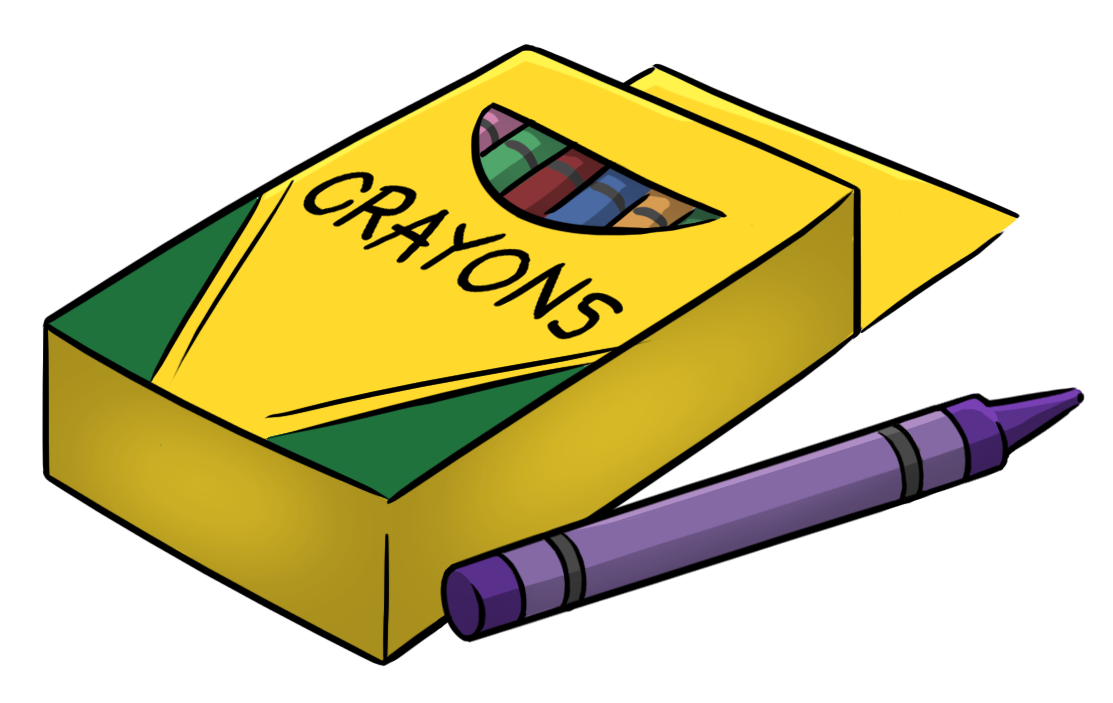 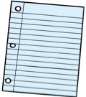 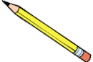 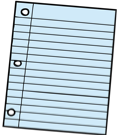 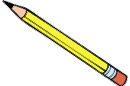 SundayMondayTuesdayWednesdayWednesdayThursdayFridaySaturday12345677891011121314141516171819202121222324TeacherIn-ServiceTeacherIn-ServiceTeacherIn-ServiceTeacherIn-Service2526ABC Inventory 27ABC Inventory 27ABC Inventory  28ABC Inventory 293031Start SmartUnit 0 Week 1HFW: IKdg. OrientationFirst Day of SchoolChesterRules/Routines2:20 Back to School AssemblyChesterRules/Routines2:20 Back to School AssemblyPete the Cat TourAaLetter a Apple2:00 CherryDale 2:35 DismissalNo School Labor Day September 2019 Kindergarten ELA Plans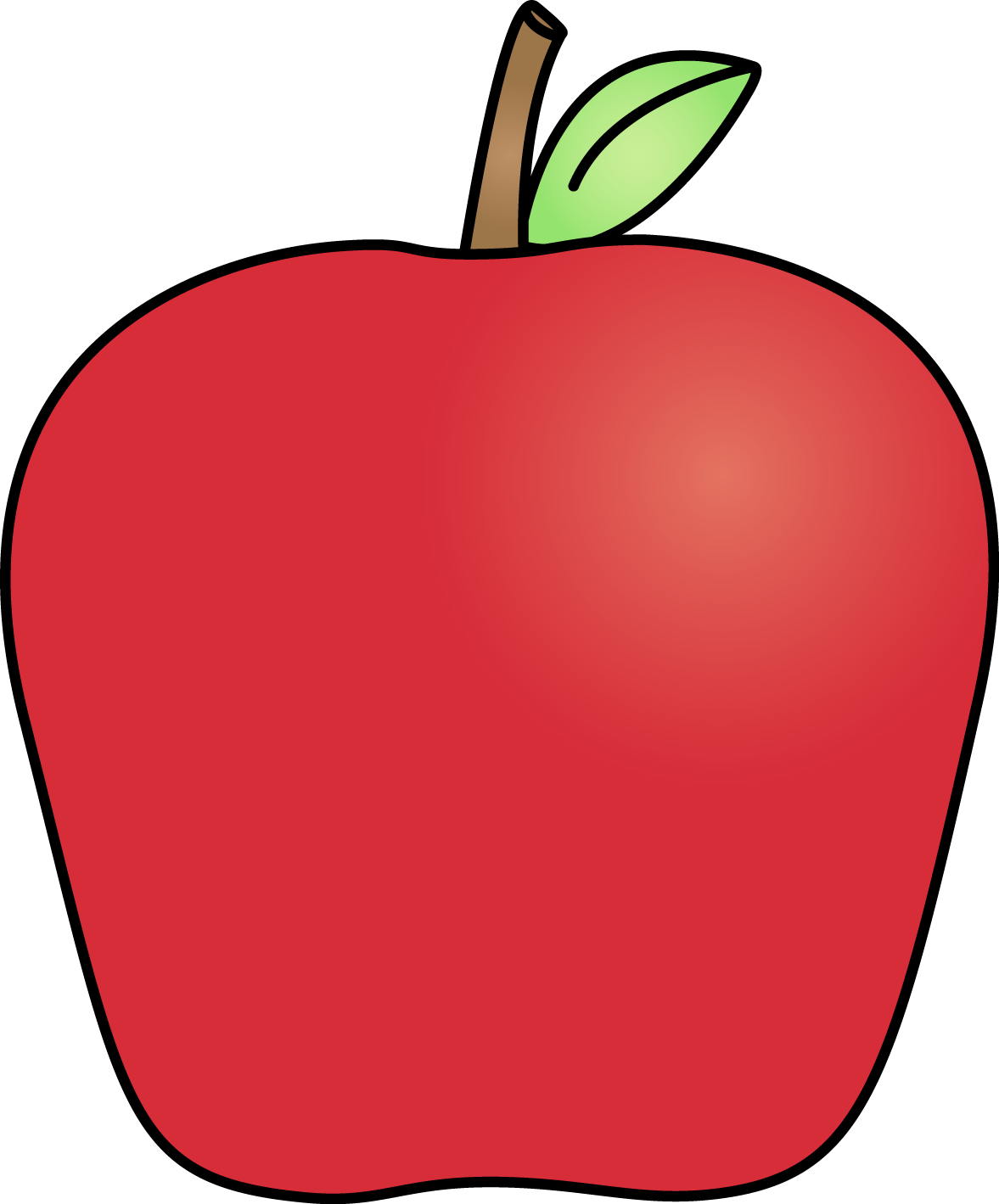 SundayMondayTuesdayWednesdayWednesdayThursdayFridaySaturdayAugust         252627 28 28293031Start Smart Unit 0 Week 1Kdg. Orientation1st Day of SchoolABC InventoryChesterRules/RoutinesABC InventoryPete the Cat TourABC InventoryPete the Cat TourAaLetter a Apple2:00 CherryDale 2:35 DismissalNo School Labor DaySeptember    12344HS Open House             5                       67Start Smart Unit 0 Week 1HFW: I*1st Rdg, HWNo School Labor DayBbBig Yellow BusCc, DdPete The Cat I Love My ShoesCc, DdPete The Cat I Love My ShoesEe, FfElmer the ElephantGg, HhHandprint Pete89101111ES Open House         121314Start SmartUnit 0 Week 2HFW: canIi, JjKk, LlMm, NnMouse ABC Cookie GameMm, NnMouse ABC Cookie GameOo, PpOctopus  Qq, RrQuilt1516Picture Day           171818192021Start SmartUnit 0 Week 3HFW: Review I, canSs, TtLetter S SnakeUu, Vv Umbrella WalkWw, XxWatermelon FingerprintWw, XxWatermelon FingerprintYy, ZzZebra Slider 2:30 Officer PhilABC ReviewMolly Mouse 12:35 Dismissal22/2923/30242425262728Unit 1 Week 1MmHFW: the, -amOctober 2019 Kindergarten ELA Plans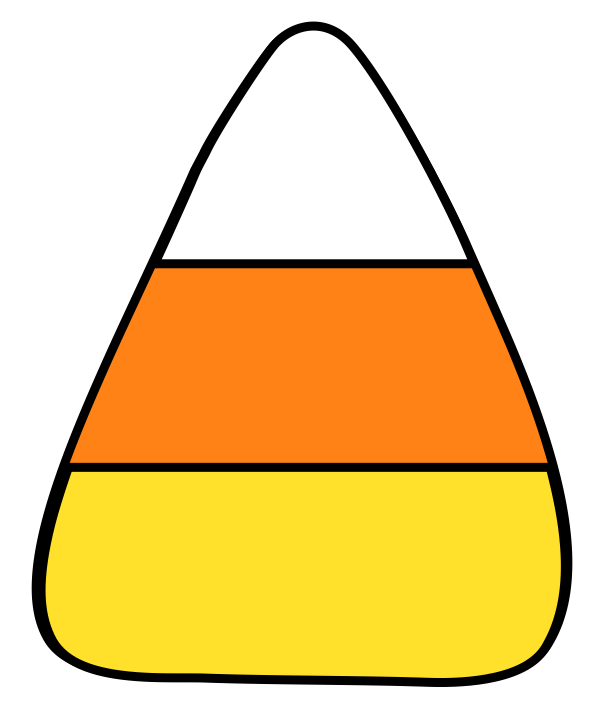 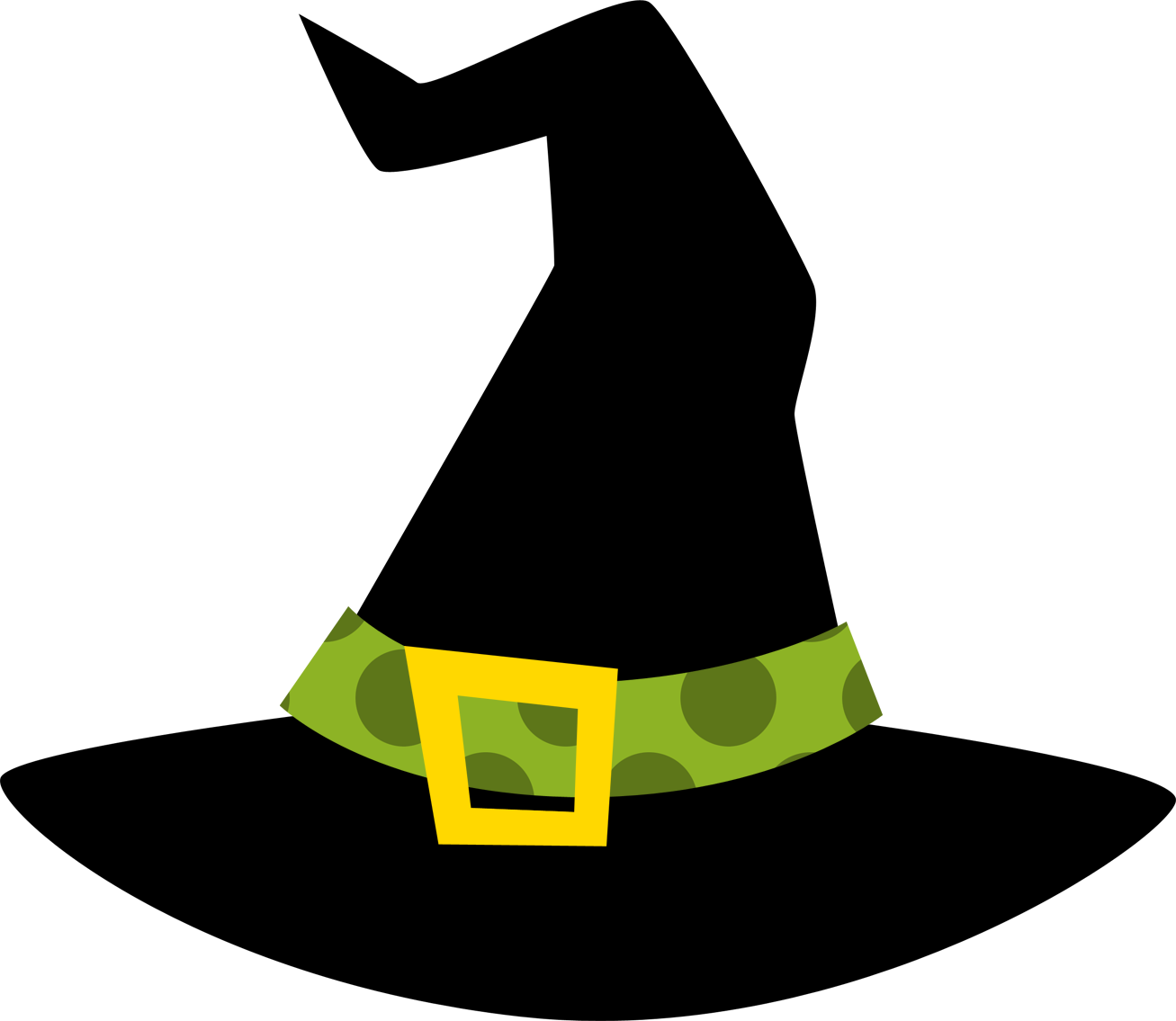 SundayMondayTuesdayWednesdayThursdayFridaySaturdaySeptember 2930October         1Marathon Fun Day    2HS Visit 9:30            345Unit 1 Week 2AaHFW: we, -apHomecoming Week    Comprehension:  The Biggest Apple EverTOPIC: ApplesWriting: Read story: When We’re Together We can_________.6789101112Unit 1 Week 3SsHFW: seeComprehension:  There Was an Old Mummy Who Swallowed a SpiderTOPICS: Spiders, Spider Handprint facts page, Make glyph scarecrowWriting: I see a ___ spider on the _________.13141516Fire Truck 171819Unit 2 Week 1PpHFW: a, is, -anTeacher In-Service  Comprehension:  Spark the Firefighter  TOPIC: Fire SafetyWriting: I like to ____ in the fall. (pumpkin page for hallway) Red Ribbon Week  20212223242526Unit 2 Week 2TtHFW: like, be, -atComprehension:Bat Jamboree TOPIC: BatsWriting: Write 2 facts about bats.12:35 Dismissal27Unit 2 Week 3Review WeekHFW: review28Comprehension: Leaf TroublePicture ReTake Day  29End of 9 Weeks        30Writing: Runaway PumpkinTrick-or-Treat     31Fall FestNovember       1Make Veteran Guy for the main lobby Molly Mouse2November 2019 Kindergarten ELA Plans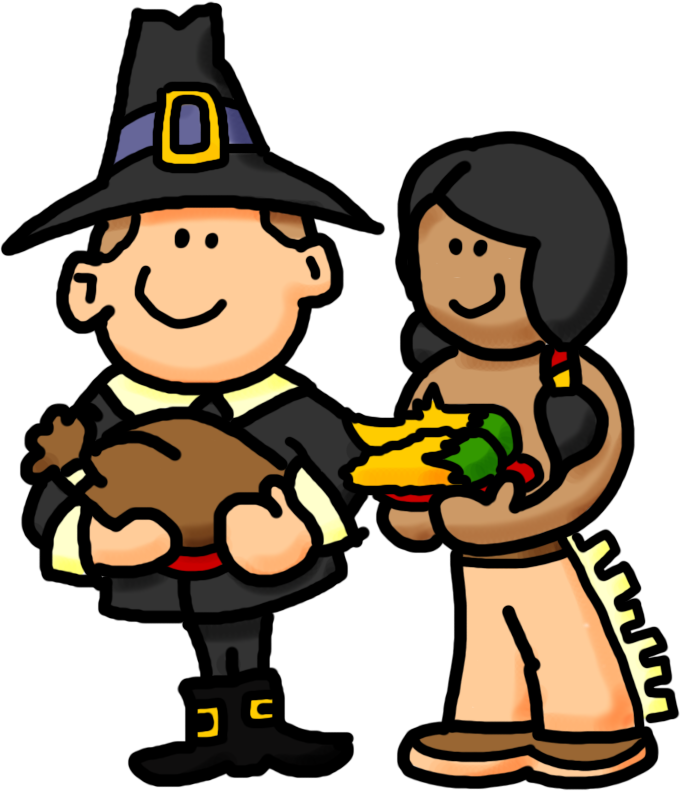 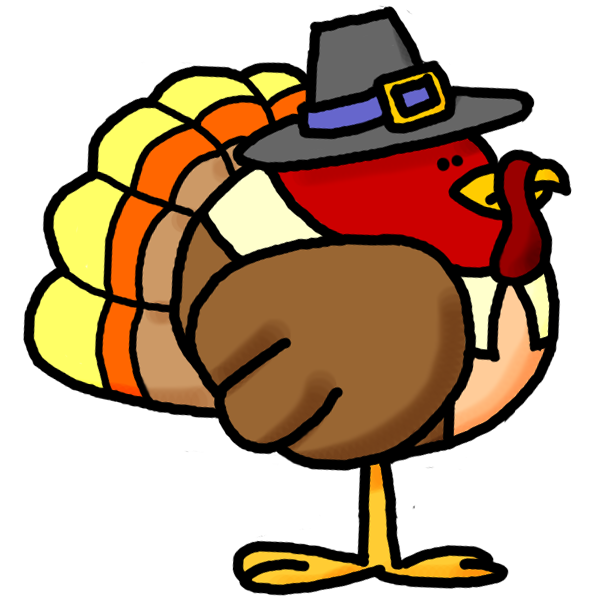 SundayMondayTuesdayWednesdayThursdayFridaySaturdayOctober    2728Picture ReTake Day  29End of 9 Weeks           30Trick-or-Treat      31November    12Unit 2 Week 3Review WeekHFW: reviewComprehension:Leaf Trouble  Writing: Runaway PumpkinFall Fest     Make Veteran Guy for the main lobby Molly Mouse3456Report Cards                789 Unit 3 Week 1IiHFW: to, out, -itComprehension:Turkey Tot GRGW – Writing: Veterans’ Day(for lobby)GRACT: Turkey Directed Drawing/PaintingTest 3.1 todayVeterans’ Day AssemblyIntro 3.2 - Send HW2:35 Dismissal101112131415                16Unit 3 Week 2NnHFW: and, -inGingerbread UnitNo SchoolVeterans DayParent ConferencesGRGRMolly MouseTest 3.21718192021Chuck E Cheese 11:00   2223Unit 3 Week 3CcHFW: go, no, -ip Comprehension:Pete the Cat Saves Christmas24252627282930PilgrimsIndiansThanksgiving Centers with Parents2:35 DismissalThanksgiving VacationThanksgiving VacationDecember 2019 Kindergarten ELA Plans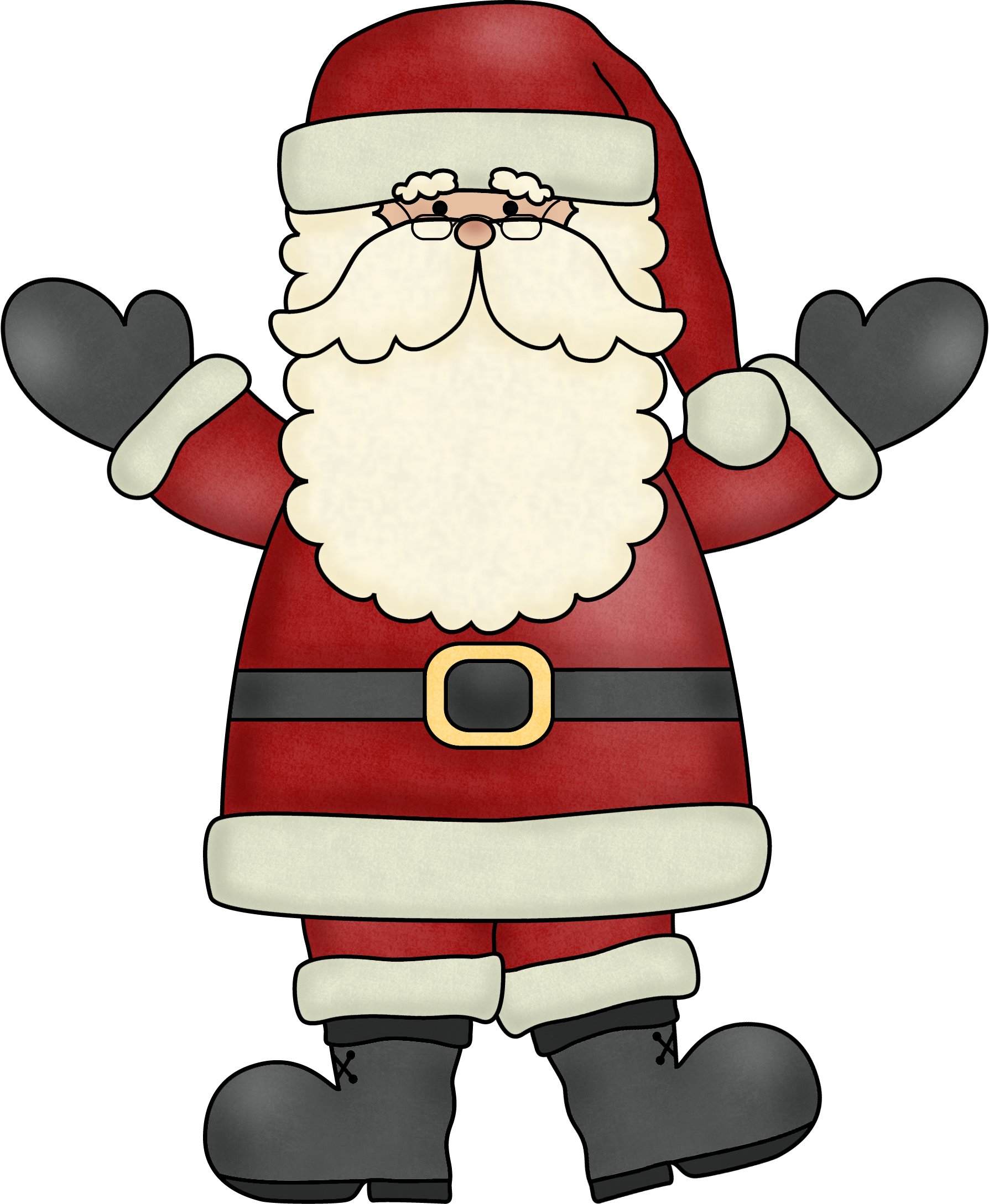 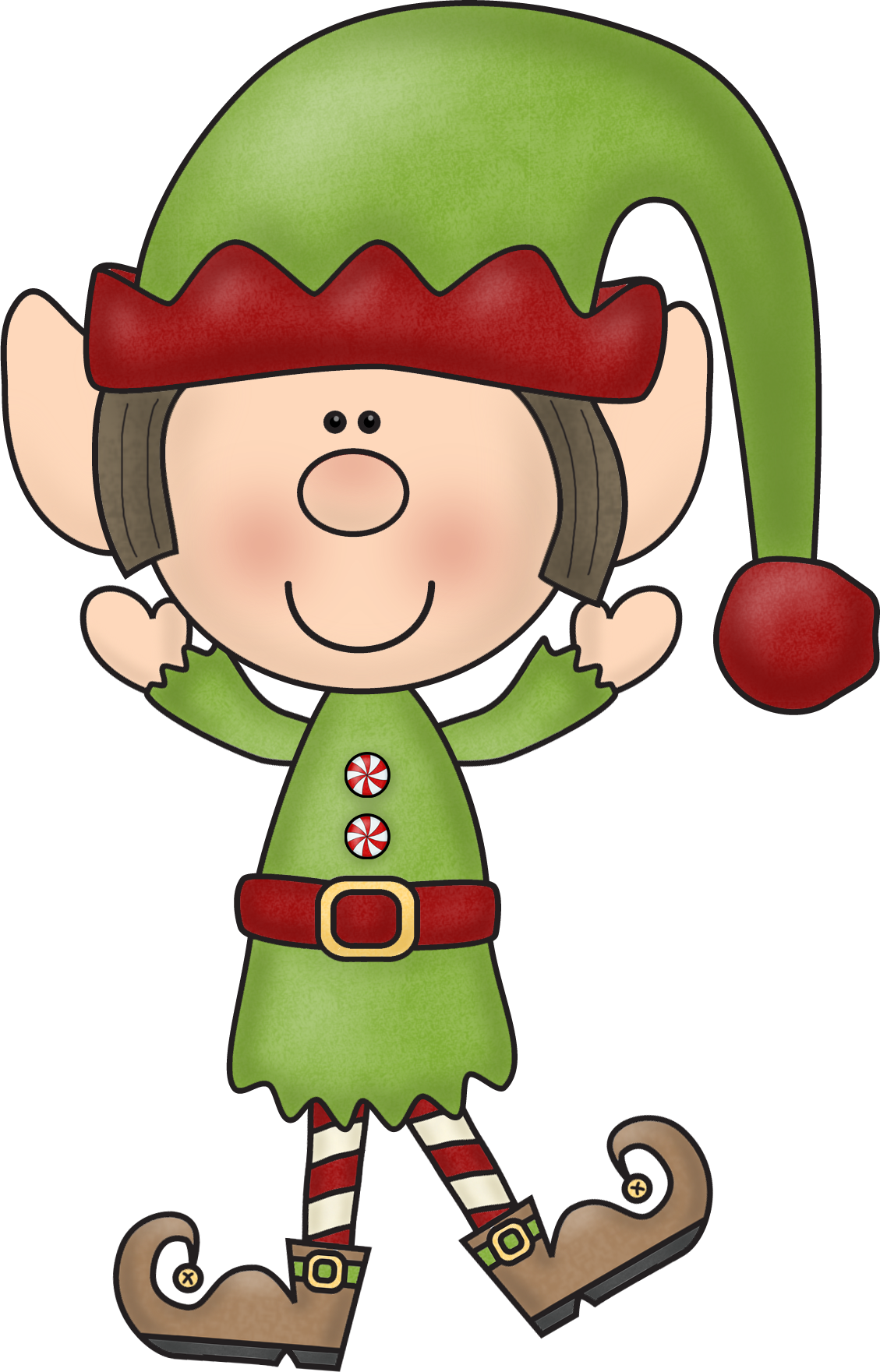 SundayMondayTuesdayWednesdayThursdayFridaySaturday1234567Unit 4 Week 1OoHFW: you, help, -otNo SchoolDeer SeasonComprehension:How Santa GotHis Job12:35 DismissalSanta Shop        891011121314Unit 4 Week 2DdHFW: do, give, -opComprehension:Turkey ClausWriting: Letter to SantaMolly MouseSend 4.3 HW15161718192021Unit 4 Week 3Review WeekHFW: up, down, -ogIntro 4.3Comprehension: Polar Opposites  Christmas Centers with Parents – Wear PJ’sChristmas Activities  Christmas Party2:35 Dismissal22232425262728Unit 4 Week 3Review WeekHFW: up, down, -ogChristmas VacationChristmas VacationChristmas Vacation Christmas VacationChristmas Vacation293031January            1234Christmas VacationChristmas VacationNew Year’s       VacationJanuary 2020 Kindergarten ELA Plans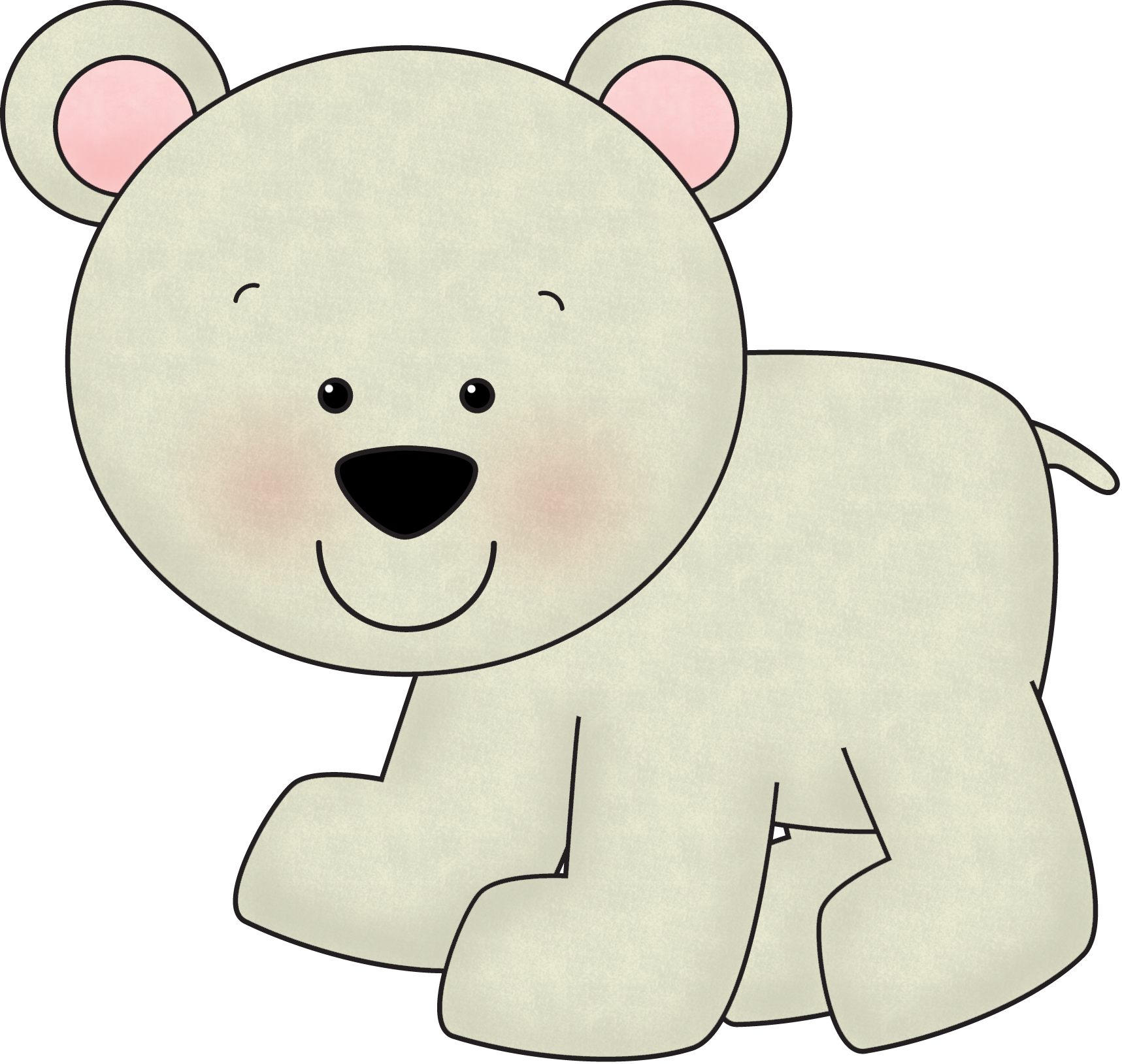 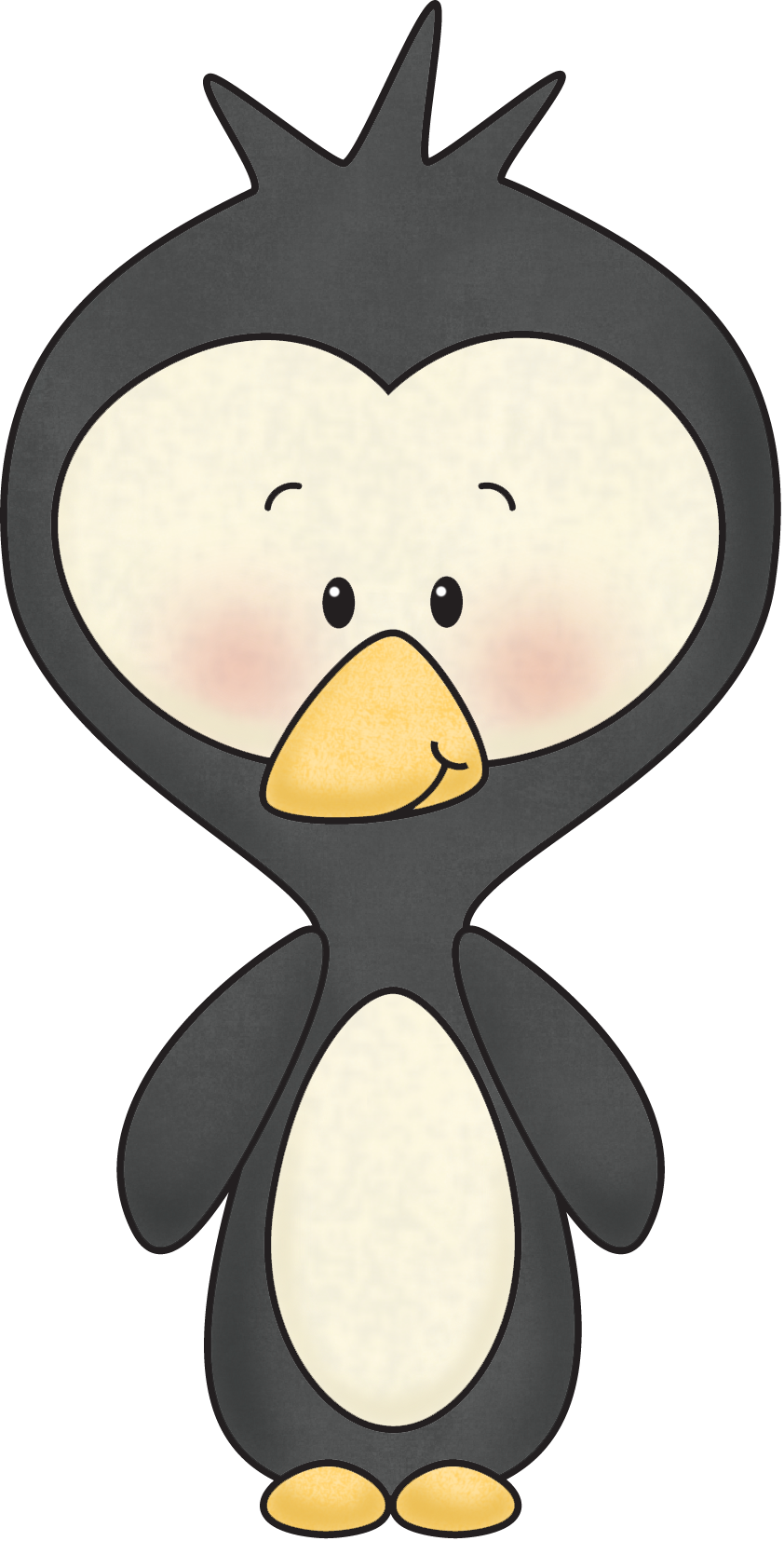 SundayMondayTuesdayWednesdayWednesdayThursdayFridaySaturdayDecember  293031January           1         January           1          234Unit 4 Week 3Review WeekHFW: up, down, -ogChristmas VacationChristmas VacationNew Year’s VacationNew Year’s VacationComprehension: Polar Opposites Test 4.35678891011Unit 5 Week 1HhHFW: my, that, thereComprehension: Sneezy the Snowman Writing: Favorite Snow Activity1213141515161718Unit 5 Week 2EeHFW: are-edComprehension: Penguin’s Big AdventureTOPIC: PenguinsWriting: 2 Facts About PenguinsWriting: 2 Facts About PenguinsMolly Mouse12:35 Dismissal1920End of 9 Weeks       21End of 9 Weeks       21222324CNY                25Unit 5 Week 3Ff, RrHFW: with, he-etNo School MLK DayComprehension:Penguin’s Big AdventureWriting:_________________Year of the Pig     26272828Report Cards        293031February      1Unit 6 Week1Bb, LlHFW: little-enComprehension: Hedgehog’s 100th Day of School Writing: If I had $100Groundhog Day ActivitiesFebruary 2020 Kindergarten ELA Plans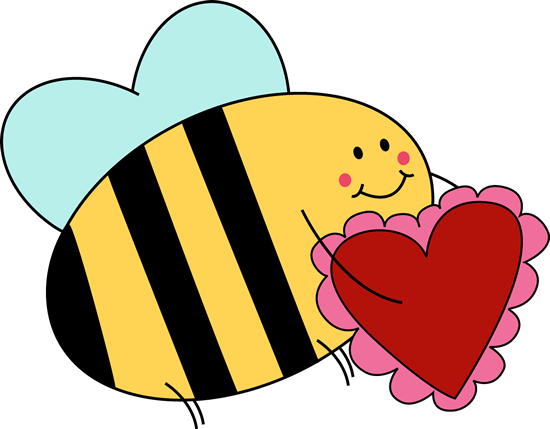 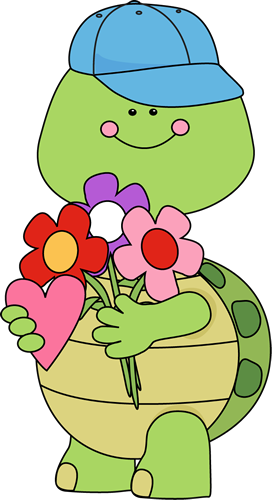 SundayMondayTuesdayWednesdayThursdayFridaySaturdayJanuary      262728Report Cards        293031February     1Unit 6 Week1Bb, LlHFW: little-enComprehension: Hedgehog’s 100th Day of School Writing: If I had $100Groundhog Day Activities23100th Day of School      45678Unit 6 Week 2Kk, ckHFW: she, was,Short e review  Comprehension: The Snow Globe Family Writing: _________________9101112131415Unit 6 Week 3Review WeekHFW: reviewComprehension:I Already Love You  Writing: Who do you love?Molly MouseValentine’s Day  Party 2:3016171819202122Unit 7 Week1UuHFW: for, have-ubAct 80No School for StudentsComprehension:Hug Machine  Writing: Thing 1 & Thing 223242526272829Unit 7 Week 2Gg & gl blend HFW: of, they-ugComprehension: Tooth Fairy Wars Writing: _________________Happy Leap Year!March 2020 Kindergarten ELA Plans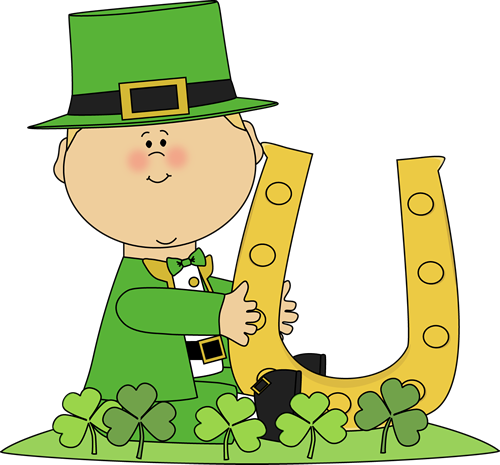 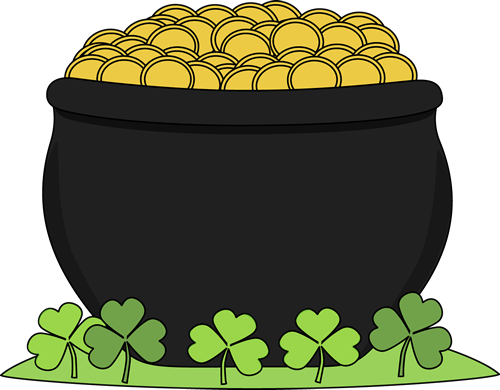 SundayMondayTuesdayWednesdayThursdayFridaySaturday123Kdg. Registration           4567Unit 7 Week 3Xx, Vv & sl blendHFW: said, want-unDr. Seuss ActivitiesComprehension: Truck Full of Ducks Writing: _________________Musical Week      8Kdg. Testing                  9Kdg. Testing               10  11121314Unit 8 Week 1Jj, Qq & cl blendHFW: here, me-utComprehension:Green Shamrocks  Writing: _________________15161718192021Unit 8 Week 2Yy, ZzHFW: this, what,short u reviewComprehension:The Koala Who Could Writing: _________________Send 4.3 HW12:35 Dismissal 222324End of 9 Weeks        25Reading Night          262728Unit 8 Week 3Review WeekHFW: reviewNo School(SD #2)Comprehension:Click, Clack, Peep!The Cow That Laid the EggWriting: _________________Molly Mouse293031April                  1234Unit 9 Week 1Long AaDigraph shHFW: help, tooComprehension: Click, Clack, Peep!The Cow That Laid the EggWriting: _________________April 2020 Kindergarten ELA Plans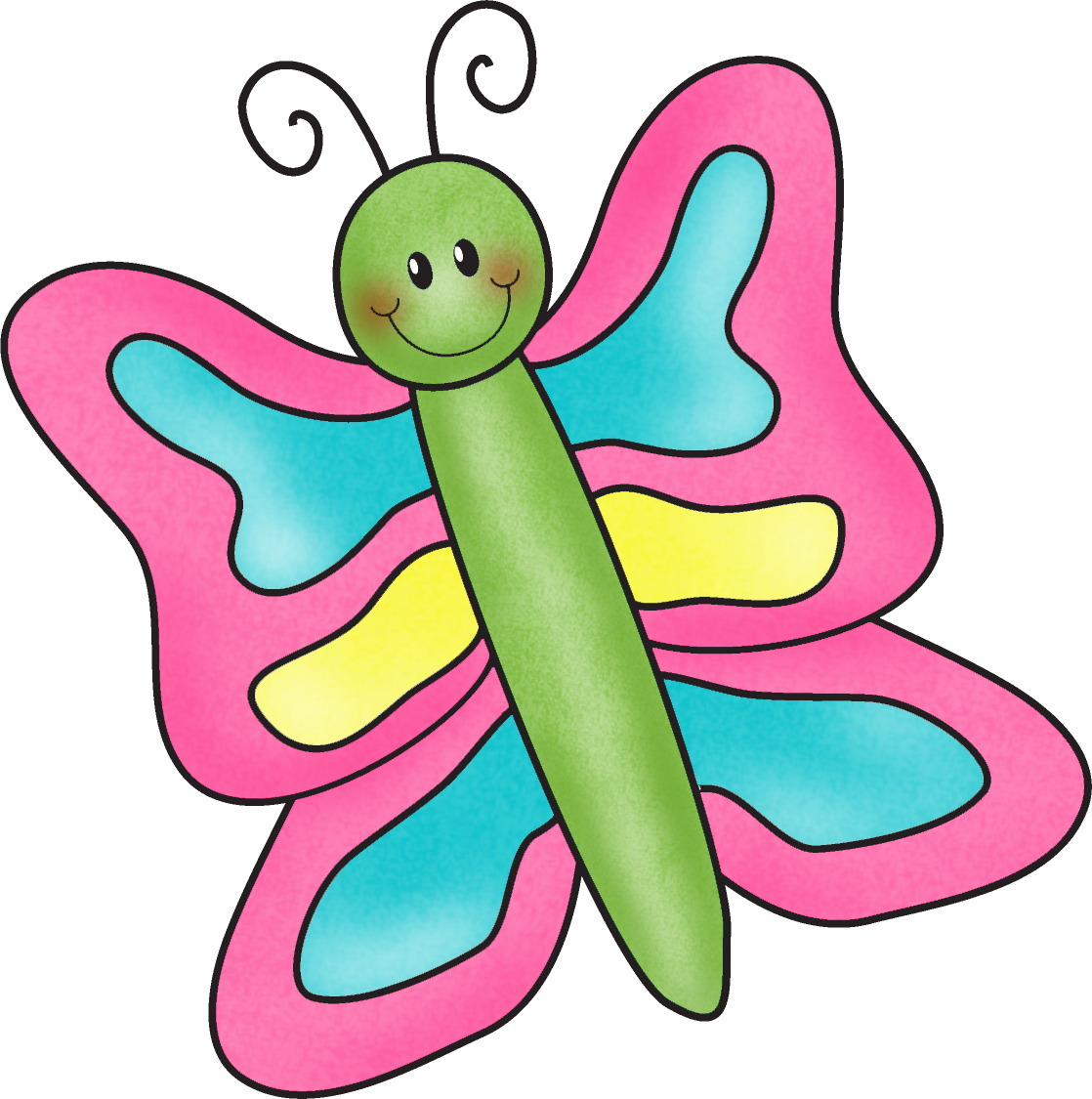 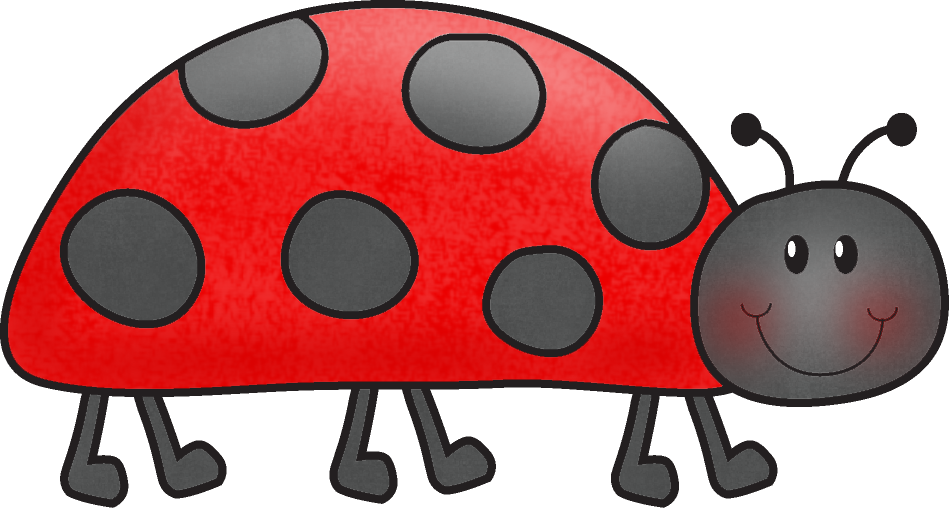 SundayMondayTuesdayWednesdayThursdayFridaySaturdayMarch         293031April                 1Report Cards            234Unit 9 Week 1Long AaDigraph shHFW: help, tooComprehension: Click, Clack, Peep!The Cow That Laid the EggWriting: _________________567891011Unit 9 Week 2Long IiDigraph shHFW: has, playEaster ActivitiesComprehension:Click, Clack, Peep!The Cow That Laid the EggEaster Centers2:35 DismissalEaster Vacation(SD #3)Easter Vacation12131415161718Unit 9 Week 2Long IiDigraph shHFW: has, playEaster VacationComprehension: I Love CakeMolly MouseELA PSSAs      19202122232425Unit 9 Week 3Long OoHFW: where, lookComprehension:Whoosh Went the Wind  EARTH DAYWriting: _________________12:35 DismissalMATH/Sci PSSAs  2627282930May                   12Unit 10 Week 1Long UuHFW: good, whoComprehension:Miss Fox’s Class Goes Green  Writing: _________________May 2020 Kindergarten ELA Plans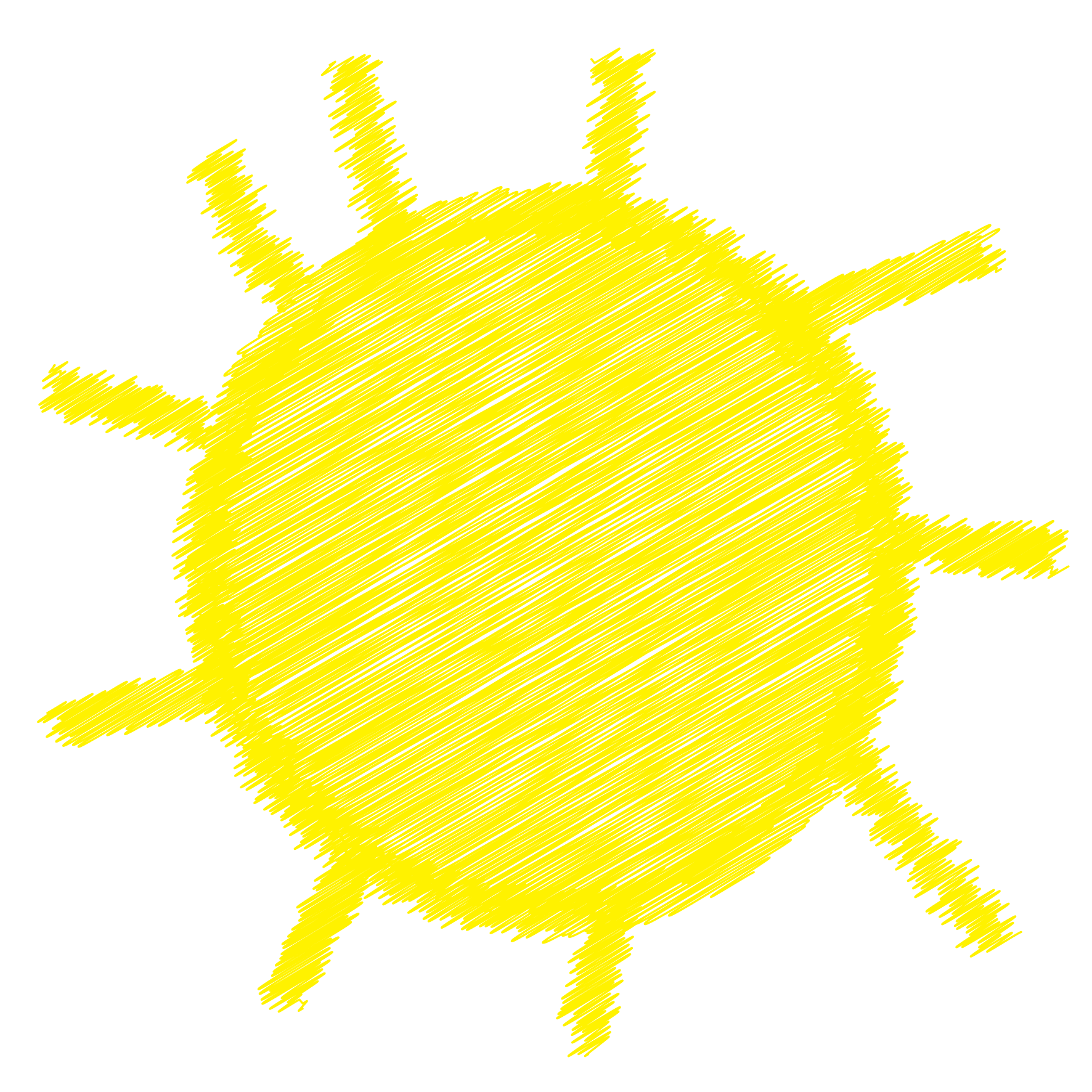 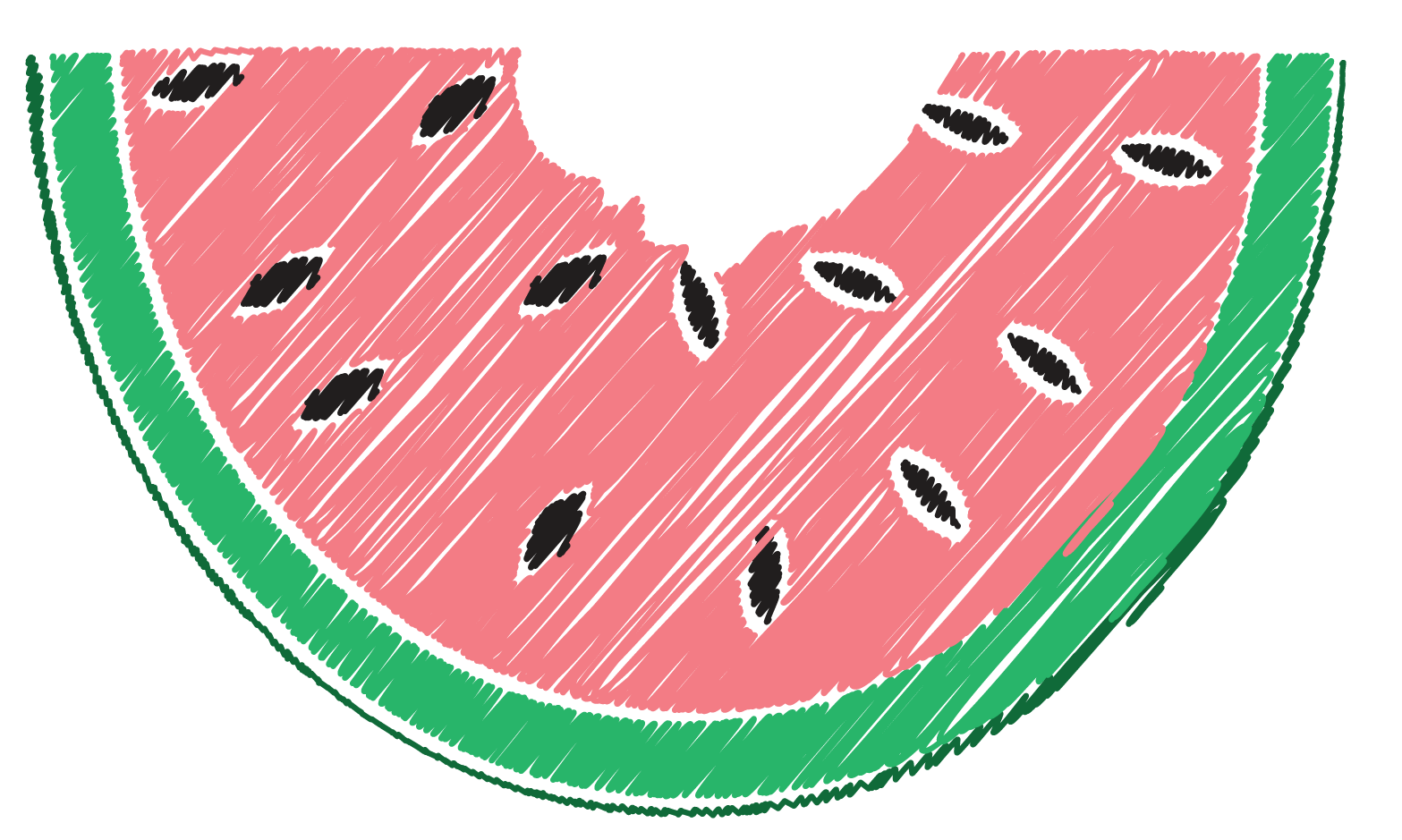 SundayMondayTuesdayWednesdayThursdayFridaySaturday3456789Unit 10 Week 2Long EeDigraph thHFW: comes, doesNo School(SD #2)Comprehension: One Day in the Eucalyptus, Eucalyptus Tree Writing: _________________K/1 Concert 7:0010111213141516Unit 10 Week 3Long VowelsHFW: reviewComprehension:There Was and Old Lady Who Swallowed a CowKdg. Field Trip to FarmWriting: _________________LAST HW!           17181920212223PreSchool Visit – AMIncredible Cow – PMCampRead- A- LotCampRead- A- LotWriting: _________________CampRead- A- Lot2:35 DismissalNo School(SD #1) 24252627282930Camp Read- A- LotNo School Memorial Day  Molly MouseCampRead- A- LotCamp Read- A- LotQ & U WeddingCamp Read- A- Lot 31June                1Baccalaureate          23456Camp Read- A- LotCamp Read- A- LotCamp Read- A- LotLast Student DayTeacherIn-service